FORMULÁRIO DE DATA DE TÉRMINO DO ENSAIO CLÍNICO NO BRASIL – Versão 2* Data de Término do Ensaio Clínico no Brasil: corresponde à data da última visita do último participante de ensaio clínico no Brasil ou outra definição do patrocinador, determinada expressamente no protocolo específico de ensaio clínico.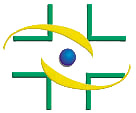 Data de Término do Ensaio Clínico no Brasil*:____/______/____2. Informações sobre o centro do último participante e investigador3. Centros de pesquisa que terminaram o ensaio clínico no Brasil:4. No caso de estudos multinacionais, o estudo já foi finalizado nos demais países participantes do ensaio clínico? ☐ Sim    ☐ Não5. Países onde o ensaio clínico ainda não foi finalizado (se aplicável): 6. O ensaio clínico foi finalizado antes do previsto: ☐ Sim    ☐ NãoEm caso positivo:6.1 Justificar: __________________________________________________________________________________________________________________________________________________________________________________________________________________________6.2 Apresentar uma avaliação do impacto da finalização do ensaio clínico antes do previsto em relação à avaliação dos resultados e à avaliação global do benefício-risco do medicamento experimental:___________________________________________________________________________________________________________________________________________________________________________________________________________________________________________________________________________________________________6.3 No caso de finalização antes do previsto, por motivos de segurança, informar como ocorrerá o acompanhamento dos participantes do ensaio clínico: ____________________________________________________________________________________________________________________________________________________________________________________________________________________________________________________________________________________________________- O formulário deverá ser enviado à Anvisa em até 30 dias corridos da data de Término de Ensaio Clínico no Brasil. - Assumimos civil e criminalmente, inteira responsabilidade das informações aqui prestadas.__________________________________Representante Legal (Assinatura e Carimbo)